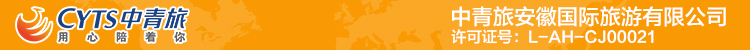 魅力黄山·水墨宏村·顶级阿菊秀·秀水太平湖·东海大峡谷纯玩三日游行程单合肥起止行程安排费用说明其他说明产品编号JSJQ020230610出发地合肥市目的地黄山市行程天数3去程交通汽车返程交通汽车参考航班无无无无无产品亮点纯玩无购物纯玩无购物纯玩无购物纯玩无购物纯玩无购物D1D1行程详情合肥-黄山早指定时间、地点车赴黄山，抵达后导游带领游览漫步【太平湖湖滨旅游观光栈道】，赏太平湖自然山水景用餐早餐：X     午餐：X     晚餐：X   住宿黄山丰大度假酒店D2D2行程详情黄山早餐后车赴黄山寨西换乘中心，乘坐换乘中心的景交车，后游览有“五岳归来不看山，黄山归来不看岳”之美誉的【黄山全景】，黄山位于安徽省南部黄山市境内，原名黟山，因峰岩青黑，遥望苍黛而名。后因传轩辕黄帝曾在此炼丹，唐玄宗信奉道教，故于天宝六年改为“黄山”。明朝旅行家、地理学家徐霞客赞叹”薄海内外，无如徽之黄山。登黄山，天下无山，观止矣！晚餐后前往观大型实景演出《宏村——阿菊》（阿菊表演赠送景点，如因自身原因不去不退，或因大雨天气不能演出则取消，费用不退）以古徽州文化为前景，艺术再现徽州女人贤惠、勤劳、持家、教子、耕耘劳作以及忠贞如一、保卫家园的新形象、新身份。全剧融入多种全新的剧场艺术元素，气势恢宏，新锐震撼。高空特技、高台跳水、时尚跑酷、水上摩托艇等多种新奇表演纷呈并现，电影特技、水火特技场景、3D立体成像技术等现代科技手段变幻迭出，营造出强烈的视觉效果和艺术冲击力。晚入住酒店休息。用餐早餐：不占床不含早     午餐：X     晚餐：X   住宿奇墅仙境大酒店别墅楼或园林式酒店中城山庄D3D3行程详情黄山-合肥早餐后前往游览国家AAAAA级景区“中国画里乡村”【宏村】（游览时间约2小时）——是一座仿生学建筑牛形水系古村落，是影片《卧虎藏龙》外景拍摄地.，2000年11月西递、宏村被联合国教科文组织列入世界文化遗产名录。参观村落中的承志堂、南湖风光、南湖书院、月沼春晓、牛肠水圳、双溪映碧、亭前大树、雷岗秋月、西溪雪霭、月沼风荷、东山松涛等景，领略人文内涵与自然景观相结合的精华！后参观【徽茶文化博物馆】按徽派风格建筑，是集黄山毛峰创始人谢正安及黄山毛峰茶的发展史、谢裕大产品的制作工艺展示、茶道表演、品茗为一体，以宣传徽州文化和徽州茶文化为主题的文化馆，是谢裕大茶叶股份有限公司的对外品牌形象，更是黄山毛峰和中国茶文化传播的重要载体。行程结束后乘车返回温馨家园！用餐早餐：不占床不含早     午餐：X     晚餐：X   住宿无费用包含1.往返旅游大巴车（保证一人一正座）1.往返旅游大巴车（保证一人一正座）1.往返旅游大巴车（保证一人一正座）费用不包含1.黄山索道（玉屏90元，云谷/太平80元）1.黄山索道（玉屏90元，云谷/太平80元）1.黄山索道（玉屏90元，云谷/太平80元）温馨提示1. 游客报名时以确认先后顺序发放座位号，双方确认游客在发车前24小时取消要赔偿空位费200元/人。退改规则以旅游合同约定为准，如按约定比例扣除的必要的费用低于实际发生的费用，旅游者按照实际发生的费用支付。保险信息《中国公民国内旅游文明行为公约》